Grand Isle Garden Club Membership Form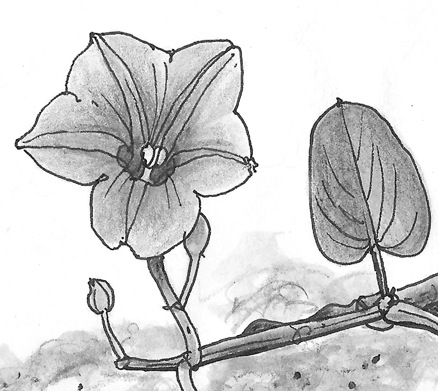 The Grand Isle Garden Club is a friendly new initiative to support the Town of Grand Isle in gardening related activitiessuch as encouraging civic beauty, stimulating roadside beautification   and conserving and protecting our natural resources.Join us! Thank you for your support! 2019–2020 (June 1st – May 31st) Dues $1000Drop off this form & dues to Louise LaFont at the Tourism Office (2757 LA-1, Grand Isle, LA 70358)or Bonnie Pizani at Town Hall (170 Ludwig Ln, Grand Isle, LA 70358). 
Your photo may be taken at GIGC meetings or events and used in our Club scrapbooks in print or online. Please check this box to authorize use of photos. Thank you!  ☐ ________ 										initialsName_________________________________________________________Mailing Address________________________________________________________________________________________________Telephone_____________________________________________________Email_________________________________________________________We will be communicating Club news via email, on facebook and through our website. We will NOT share email address for commercial purposes.GI property address_____________________________________________Signature:____________________________________________________								Date